      Муниципальное общеобразовательное учреждение                             « Средняя общеобразовательная школа» с. РучСогласовано                   Согласовано                              УтвержденоМО  учителей______    методическим                              директор ________________          советом                        Протокол № ____          Протокол №____                       Холопова Н.В._______                                                          «_____» ______20___           «___»________20__            «_____»______20____    Контрольно-измерительные материалыдля проведения промежуточной аттестациипо учебному предмету География____________________________________________   (наименование учебного предмета, курса)XI( класс)Пояснительная записка1. Составитель: Нестерова Мария Андреевна, учитель географии и биологии2.Основание.Годовой календарный график школы;Рабочая программа по учебному предмету «география»;Календарно-тематическое планирование по учебному предмету «география» для 11 класса.3.Назначение комплексной работы. Определение уровня достижения учащимися 11-х классов планируемых результатов освоения ФКГОС ООО.Разработка КИМа по географии осуществляется с учетом следующих общих положений: КИМ ориентирован на проверку усвоения системы знаний и умений, которая рассматривается в качестве инвариантного ядра содержания действующих программ по географии для основной школы. В Федеральном Компоненте Государственном стандарте основного общего образования эта система знаний и умений представлена в виде требований к уровню подготовки выпускников по биологии (базовый уровень);  проверка сформированности усвоения основных элементов содержания курса биологии осуществляется на двух уровнях сложности: базовом и повышенном;  учебный материал отбирается с учетом его общекультурной значимости для общеобразовательной подготовки выпускников основной школы        В работе представлены задания базового, повышенного и высокого уровня. 4.Форма. Комплексная работа (письменно)5.Структура КИМ.  Каждый вариант аттестационной работы состоит из трех частей и включает 15 заданий, различающихся формой и уровнем сложности.Часть  А. – направлена на проверку достижения уровня обязательной подготовки. Она  содержит 22 задания с выбором одного верного ответа  из четырех предложенных.  С помощью этих заданий проверяется знание и понимание важных элементов содержания (понятий, их свойств и др.), владение основными алгоритмами. Часть  В.  содержит  4 задания, при помощи которых проверяется умение применять знания в простейших практических ситуациях. Знания, представленные в этой группе, требуют от учащихся более глубоких знаний. Часть С. направлена на дифференцированную проверку  повышенного уровня владения материалом. Она содержит 2 задания высокого уровня сложности, требующее развернутого ответа. При выполнении этих заданий учащиеся должны приводить необходимые обоснования и пояснения.Работа проводится вторым или третьим уроком. Этапы проведения работы: инструктаж учащихся (примерный текст инструкции приводится ниже) – 2 мин; выполнение заданий -43 мин.6. Распределение заданий по основным разделам  7. КОДИФИКАТОРПеречень элементов содержания, проверяемых на контрольной работе по географии8. План проверочной работыУсловные обозначения: Уровень сложности: Б – базовый уровень сложности, П – повышенный уровень, В – высокий уровень Тип задания: ВО – с выбором ответа, К О – краткий ответ, РО – с развернутым ответом.   9. Система оценивания.                                                                                                                                Для оценивания результатов выполнения работ учащимися наряду с традиционной отметкой «2», «3», «4» и «5» применяется и ещё один количественный показатель – общий балл, который формируется путём подсчета общего количества баллов, полученных учащимися за выполнение каждой части работы. Каждое задание части А оценивается в 1 балл, В – 2 балла, С – 3 балла. Таким образом, за работу обучающийся может набрать максимальное количество баллов –36. С помощью общего балла, расширяющего традиционную шкалу оценивания, во- первых, проводится более тонкая дифференциация подготовки, во-вторых, отметка несёт больше информации. Общий балл нагляден, легко интерпретирует учителем, учеником, родителями. Оценивание работ может дифференцироваться в зависимости от уровня учебных возможностей класса.10. Шкала перевода набранных баллов в отметку:0-17     баллов – «2»;       0-49 %                 25 - 31  баллов – «4»;    70 – 89 %                                                 18–24  баллов – «3»;      50-69 %                32 -36  баллов – «5»      90 – 100 %11. Итоговая контрольная работа по географии в 11 классе.Часть А.1.Какая страна относится к региону Юго-Западной Азии1. Ирак              2. Мьянма             3. Монголия            4. Казахстан2.Какое из перечисленных государств является членом АСЕАН1.Таиланд          2. Индия              3. Китай                   4. Япония3.Какая страна занимает первое место в мире по производству легковых машин1.Китай            2. Республика Корея     3. Индия           4. Япония4. Самая крупная в мире АЭС – Фукусима расположена на острове1.Хоккайдо        2. Хонсю               3. Сикоку                4. Кюсю5. Какая продовольственная культура является важнейшей для стран Азии1.пшеница          2. Рис                     3.кукуруза                4. Рожь6.Какая страна занимает второе место по выплавке стали1.Китай              2. Япония                3. Индия                  4. Саудовская Аравия7.В какую группировку стран входит Индия1.ОПЕК   2. АСЕАН   3. Содружество, возглавляемое Великобританией   4. ЕС8.Укажите центры чёрной металлургии Индии1.Дели и Варанаси   2. Колкатта и Мумбаи   3. Ченнаи и Агра   4. Бхилаи и Бокаро9.Укажите неверное утверждение1.средняя плотность населения в Африке меньше, чем в Европе и Азии2.в Африке часто вспыхивают межнациональные конфликты3.для Африки характерно равномерное расселение населения4. в Африке низкий уровень урбанизации10.Укажите центр автомобилестроения США1.Нью-Йорк              2. Лос-Анджелес                3. Детройт          4. Чикаго11.Какой штат США является главным районом нового освоения1.Гавайские острова    2. Аляска             3. Калифорния         4. Флорида12.Укажите крупный центр нефтепереработки США1.Детройт                      2. Хьюстон           3. Сиэтл                4.Анкоридж13.Какая страна богата медной рудой и селитрой1.Боливия                    2. Аргентина        3. Бразилия            4. Колумбия14.Укажите страну, в которой государственный язык – португальский 1.Мексика                  2.Аргентина          3. Бразилия             4. Перу 15.Какая страна является экспортёром нефти1.Грузия                     2. Молдавия            3. Таджикистан        4. Азербайджан16.Какая страна имеет богатые месторождения угля, нефти, газа1.Киргизия                 2. Украина                3. Казахстан            4. Белоруссия17.Какая страна специализируется на выращивании винограда и садоводстве1.Украина                 2. Казахстан               3. Молдавия              4.Белоруссия18.Какая страна специализируется на производстве хлопка1.Узбекистан            2. Грузия                    3. Украина                4.Армения 19. Ухудшение качества окружающей среды сказывается на:1. качестве народонаселения     2. качестве жизни     3.состояние здоровья20. разрушение озонового экрана может повлечь:1. развитие раковых заболеваний    2. климатическим изменениям3. перестройки генофонда живых организмов21.  Больше всего загрязнён нефтью:1.Северный Ледовитый океан                    2.Атлантический океан      3.Тихий океан                                              4.Индийский океан22.Независимая общественная международная организация, основанная в 1971г. с целью предотвращения деградации окружающей среды:1. ЮНЕП          2. ЮНЕСКО           3. Гринпис                  4. МГСЧасть ВВ 1.Установите соответствие:Страна                                               Столица1. Франция;                                     А. София2. Болгария                                      Б. Оттава3. Канада                                          В. Каир4. Египет                                           Г. ПарижВ 2. Установите соответствие:Страна                                        Отрасль специализации1. Алжир                             А. Производство цветных металлов2. Замбия                             Б. Производство сельскохозяйственной продукции3. Эфиопия                          В. Добыча нефти В 3. Выберите из предложенного списка три страны, лидирующие по производству легковых автомобилей:А. Бразилия                         Б. СШАВ. Япония                             Г. ГерманияВ 4. Определите страну по её краткой характеристики: «Обладает выгодным экономико-географическим положением, граничит с высокоразвитой страной и имеет вывод к двум океанам. Столица – один из самых древних городов Нового Света, на территории которого сохранились очаги древней цивилизации. Имеются крупные запасы руд цветных металлов и нефти. По уровню развития экономики относится к «ключевым» странам».Часть СС 1. Почему в Японии широкое развитие получило строительство специализированных гигантских судов: супертанкеров, рудовозов, автомобилевозов? Укажите не менее двух причинС 2. Какой буквой на карте Южной Америки обозначена территория государства  Аргентина?1. A      2. B      3 C           4. D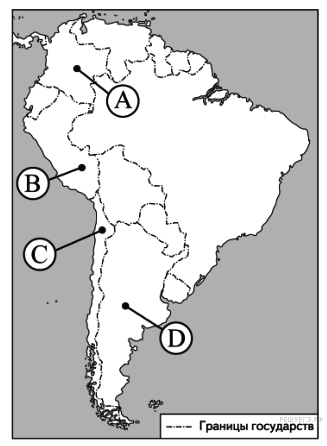                                                  12.  Коды правильных ответов:                                                                                                     Часть А.Часть  В и С.                                                                              13.Таблица результатов проверочной работы по географиивыполненной учащимися 10 класса     Количество учащихся по списку –   человекРаботу выполняло -  ____ человекПроцент выполнения - _____ %Процент качественного выполнения - _____%Раздел курсаЧисло заданий 1. Зарубежная Азия93. Африка34. Северная Америка45. Латинская Америка46.Государства Ближнего Зарубежья47.Глобальные проблемы человечества4Код элементовКод элементовПроверяемые умения1. Знать /понимать1. Знать /понимать1. Знать /понимать11.1понимать специфику географического положения государств и их политику1.9,1.14знать географические особенности размещения населения, национальный состав 1.3, 1.17,1.18,2.2знать уровень развития государств и формы правления1.9объяснять урбанизацию как всемирный рост городского  населения мира, демографическую политику1.13.1.16дать характеристику обеспечения природными ресурсами1.17, 1.18, 2.2,3.1,понимать связь между географическим положением, природными условиями, ресурсами и хозяйством отдельных регионов 1.11 понимать различия в хозяйственном освоении разных территорий и акваторий; 1.2, 1.7,1.22знать основные международные организации1.8.1.10,1.17,1.118знать отраслевую структуру хозяйства, географию основных отраслей1.15,1.18знать факторы размещения производства, ведущие страны-экспортеры основных видов промышленной продукции. 1.19,1.20,1.21,1.22знать меры по сохранению природы и защите людей от стихийных природных и техногенных явлений2.Уметь2.Уметь2.Уметь21.22.2.4,3.1искать и отбирать информацию в разных источниках информации.1.4, 1.11определять местоположение географических объектов. 3.Использовать приобретенные знания и умения в практической деятельности и повседневной жизни3.Использовать приобретенные знания и умения в практической деятельности и повседневной жизни3.Использовать приобретенные знания и умения в практической деятельности и повседневной жизни3.3чтения карт различного содержания;Обозначение задания в работеПроверяемые элементы содержанияКоды элементов содержания по кодификатору элементов содержанияПроверяемые уменияУровень сложности заданияМакс. балл за выполнение заданияПримерное время выполнения задания (мин.)Часть А1Зарубежная Азия1.1, 1.2.1.5,Общая характеристикаБ112Зарубежная Азия1.2,КитайБ113Зарубежная Азия1.3,1.6,1.43.1ЯпонияБВ13134Зарубежная Азия1.7,1.8ИндияБ1145Африка2.2Отличительные особенности стран АфрикиП236Африка1.9Субрегионы АфрикиБ117Северная Америка1.10,1.112.3Соединенные Штаты АмерикиБП12128Северная Америка2.1КанадаП259Латинская Америка1.133.22.4Общая характеристикаБПП12212210Латинская Америка1.14БразилияБ1111Государства Ближнего Зарубежья1.15,1.16,1.18,1.17Оценка природных ресурсов и специализацияБ1112Глобальные проблемы человечества1.19,1.20,1.211.22Загрязнение окружающей природы. Международные организацииБ11Вопросы1234567891011ответы11422334333вопросы1213141516171819202122ответы21343313122В 1В 2В 3В 41-Г, 2-А, 3 – Б. 4-В1-В, 2-А, 3-ББ, В, ГМексикаС 11. супертанкеры и рудовозы нужны, чтобы импортировать нефть и руды, которых нет в Японии.2. автомобилевозы, чтобы экспортировать машины на мировой рынокС 2Аргентина - ДФ.И.учащихся12345678910111213141516171819Ф.И.учащихсяЧасть 1Часть 1Часть 1Часть 1Часть 1Часть 1Часть 1Часть 1Часть 1Часть В.Часть В.Часть В.Часть С.баллыотметка202122232425262728123     1